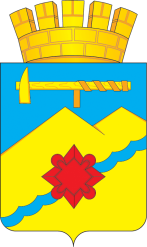 АДМИНИСТРАЦИЯ МУНИЦИПАЛЬНОГО ОБРАЗОВАНИЯГОРОД МЕДНОГОРСК ОРЕНБУРГСКОЙ ОБЛАСТИПОСТАНОВЛЕНИЕ__________________________________________________________________О внесении изменений в постановление администрации города от 26.10.2018 № 1543-па «Об утверждении муниципальной программы«Укрепление здравоохранения в муниципальном образовании город Медногорск» на 2019-2024 годы»На основании статей 43, 47 Устава муниципального образования город Медногорск Оренбургской области:1. Внести в постановление администрации города от 26.10.2018             № 1543-па «Укрепление здравоохранения в муниципальном образовании город Медногорск» на 2019-2024 годы» следующие изменения:1.1. В приложении к постановлению администрации города Паспорт муниципальной программы «Укрепление здравоохранения в муниципальном образовании город Медногорск» на 2019-2024 годы» изложить в новой редакции, согласно приложению № 1 к настоящему постановлению;1.2.  Приложение № 3 к муниципальной программе «Укрепление здравоохранения в муниципальном образовании город Медногорск» на 2019-2024 годы» изложить в новой редакции согласно приложению № 2 к настоящему постановлению.2. Контроль за исполнением настоящего постановления возложить на и.о. заместителя главы муниципального образования по социальным вопросам Демитриеву Ю.В.3. Постановление вступает в силу после его официального опубликования в газете «Медногорский рабочий».Врио главы города                                                                      А.В. НижегородовПриложение № 1к постановлению администрации города от 19.11.2019 № 1299-паПаспорт  муниципальной программы«Укрепление здравоохранения в муниципальном образовании город Медногорск» на 2019- 2024 годыПриложение № 2к постановлению администрации города от 19.11.2019 № 1299-паРесурсное обеспечение реализации Программы(тыс.рублей)19.11.2019№ 1299-паНаименование разделов            Краткое содержаниеОтветственный исполнитель ПрограммыЗаместитель главы муниципального образования по социальным вопросамСоисполнители ПрограммыГБУЗ «Городская больница» г.Медногорска (далее -городская больница)Участники программыАдминистрация города Медногорска, ГБУЗ «Городская больница» г.Медногорска ГБУЗ «Городская больница» г.Медногорска, Отдел образования администрации города Медногорска, Государственное автономное профессиональное образовательное учреждение «Орский медицинский колледж» филиал города Медногорска, Комитет по управлению имуществом города Медногорска        Цель  ПрограммыОбеспечение доступности и повышение качества медицинских услуг Задачи программыСнижение дефицита медицинских кадров;повышение престижа медицинских профессий среди молодежи  МО город Медногорск;                                         повышение качества оказываемых медицинских услуг;увеличение видов и объемов оказываемых медицинских услуг, которые должны соответствовать уровню заболеваемости и потребности  населения                                           Показатели (индикаторы) ПрограммыЧисленность граждан, обучающихся по договору о целевом обучении;Укомплектованность врачебными кадрами;Обеспеченность орг.техникой каждого рабочего местаСроки  и этапы реализации Программы2019-2024 годыОбъем бюджетных ассигнований ПрограммыОбщий объем бюджетных ассигнований  на реализацию Программы составляет: 5 965,00 тысяч рублей, в том числе:2019 год – 2 811,0 тысяч рублей,2020 год – 718,0 тысяч рублей,2021 год – 630,0 тысяч рублей,2022 год – 592,0 тысяч рублей,2023 год – 602,0 тысяч рублей2024 год – 612,0 тысяч рублей.Ожидаемые результаты реализации программыПовышение доступности и качества медицинской помощи. Увеличение обеспеченности населения города Медногорска врачами№п/пСтатусНаименование Программы, подпрограммы, основного мероприятияГлавный распорядитель бюджетных средств (ГРБС)(ответственный исполнитель,соисполнитель,участник) источники финансированияКод бюджетной классификацииКод бюджетной классификацииКод бюджетной классификацииОбъем бюджетных ассигнованийОбъем бюджетных ассигнованийОбъем бюджетных ассигнованийОбъем бюджетных ассигнованийОбъем бюджетных ассигнованийОбъем бюджетных ассигнованийОбъем бюджетных ассигнованийОбъем бюджетных ассигнованийОбъем бюджетных ассигнованийОбъем бюджетных ассигнованийОбъем бюджетных ассигнований№п/пСтатусНаименование Программы, подпрограммы, основного мероприятияГлавный распорядитель бюджетных средств (ГРБС)(ответственный исполнитель,соисполнитель,участник) источники финансированияГРБСРзПрЦСРОбъем бюджетных ассигнованийОбъем бюджетных ассигнованийОбъем бюджетных ассигнованийОбъем бюджетных ассигнованийОбъем бюджетных ассигнованийОбъем бюджетных ассигнованийОбъем бюджетных ассигнованийОбъем бюджетных ассигнованийОбъем бюджетных ассигнованийОбъем бюджетных ассигнованийОбъем бюджетных ассигнований№п/пСтатусНаименование Программы, подпрограммы, основного мероприятияГлавный распорядитель бюджетных средств (ГРБС)(ответственный исполнитель,соисполнитель,участник) источники финансированияГРБСРзПрЦСР2019 год2019 год2020 год2020 год2021год2021год2022 год2022 год2023 год2023 год2024 год12345678899101011111212131Муниципальная программа«Укрепление здравоохранения в муниципальном образовании город Медногорск на 2019-2024 годы»Всего, в том числе:ХХХ2 811,02 811,0718,0718,0630,0630,0592,0592,0602,0602,0612,01Муниципальная программа«Укрепление здравоохранения в муниципальном образовании город Медногорск на 2019-2024 годы»местный бюджетХХ16000000002 811,02 811,0718,0718,0630,0630,0592,0592,0602,0602,0612,02.Основное мероприятие 1.Обеспечение реализации мероприятий по подготовке специалистов в области здравоохраненияГБУЗ «Городская больница» г.Медногорска01009091600100000145,0145,0310,0310,0330,0330,0340,0340,0350,0350,0360,03Мероприятие 1.1Выполнение мероприятий по подготовке специалистов в области здравоохраненияГБУЗ «Городская больница» г.Медногорска01009091600100010145,0145,0310,0310,0330,0330,0340,0340,0350,0350,0360,04.Мероприятие 1.2Направление граждан для участия в конкурсах на целевые места в высшие учебные медицинские учреждения5.Мероприятие 1.3Формирование портфолио выпускников общеобразовательных организаций – претендентов на обучение по целевому наборуАдминистрация города (отдел образования), Филиал в г.Медногорске ГАОУ «Орский медицинский колледж»ХХХ-----------6Мероприятие 1.4Создание комиссии по отбору претендентов на обучение по целевому наборуАдминистрация города (отдел образования), Филиал в г. Медногорске ГАОУ «Орский медицинский колледж», ГБУЗ «Городская больница» г.МедногорскаХХХ-----------7Основное мероприятие 2.Обеспечение реализации мероприятий по  выплате стипендии студентам - целевикам высших учебных заведенийАдминистрация города Медногорска (отдел бухгалтерского учета и отчетности администрации), местный бюджетХХ1600200000366,0366,0408,0408,0300,0300,0252,0252,0252,0252,0252,08Мероприятие 2.1Проведение мероприятий по оплате стипендии студентам - целевикам высших учебных заведенийАдминистрация города Медногорска (отдел бухгалтерского учета и отчетности администрации), местный бюджет01009091600200010366,0366,0408,0408,0300,0300,0252,0252,0252,0252,0252,09Основное мероприятие 3.Единовременные выплаты врачам – специалистамАдминистрация города Медногорска (отдел бухгалтерского учета и отчетности администрации), местный бюджет010090916003000002 300,02 300,00,00,00,00,00,00,00,00,00,010Мероприятие 3.1.Единовременные выплаты врачам - специалистамместный бюджетХХ16003000102 300,02 300,00,00,00,00,00,00,00,00,00,011Основное мероприятие 4.Предоставление служебных жилых помещений работникам здравоохранения муниципального образования город Медногорск (при наличии жилого фонда, по необходимости)специалистам прибывшим после окончания образовательного учреждения высшего профессионального образования на работу в муниципальное образование город Медногорск, или переехавшим с этой целью из другого населенного пункта»Администрация города Медногорска (комитет по управлению имуществом г.Медногорска)в пределах текущего финансированияв пределах текущего финансированияв пределах текущего финансированияв пределах текущего финансированияв пределах текущего финансированияв пределах текущего финансированияв пределах текущего финансированияв пределах текущего финансированияв пределах текущего финансированияв пределах текущего финансированияв пределах текущего финансирования12Мероприятие 4.1Предоставление служебных жилых помещений работникам здравоохраненияХХХ-----------